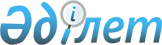 Об установлении перечня приоритетных сельскохозяйственных культур и нормы субсидий на 2016 годПостановление акимата Мангистауской области от 29 июля 2016 года № 235. Зарегистрировано Департаментом юстиции Мангистауской области от 01 сентября 2016 года № 3144      Примечание РЦПИ.

       В тексте документа сохранена пунктуация и орфография оригинала.

      В соответствии со статьей 27 Закона Республики Казахстан от 23 января 2001 года "О местном государственном управлении и самоуправлении в Республике Казахстан", пунктом 5 приказа исполняющего обязанности Министра сельского хозяйства Республики Казахстан от 27 февраля 2015 года № 4-3/177 "Об утверждении Правил субсидирования повышения урожайности и качества продукции растениеводства, стоимости горюче-смазочных материалов и других товарно-материальных ценностей, необходимых для проведения весенне-полевых и уборочных работ, путем субсидирования производства приоритетных культур и стоимости затрат на возделывание сельскохозяйственных культур в защищенном грунте" (зарегистрирован в Реестре государственной регистрации нормативных провавых актов за № 11094) акимат области ПОСТАНОВЛЯЕТ: 

      1. Установить перечень приоритетных сельскохозяйственных культур и нормы субсидий (на 1 гектар и (или) 1 тонну) на повышение урожайности и качества продукции растениеводства, удешевление стоимости горюче-смазочных материалов и других товарно-материальных ценностей, необходимых для проведения весенне-полевых и уборочных работ, путем субсидирования производства приоритетных культур и стоимости затрат на возделывание сельскохозяйственных культур в защищенном грунте на 2016 год, согласно приложению к настоящему постановлению.

      2. Государственному учреждению "Управление сельского хозяйства Мангистауской области" (Ерсайынулы Б.):

      обеспечить официальное опубликование данного постановления в информационно-правовой системе "Әділет" и в средствах массовой информации, размещение на интернет-ресурсе акимата Мангистауской области;

      принять меры, вытекающие из настоящего постановления.

      3. Контроль за исполнением настоящего постановления возложить на заместителя акима области Амиржанова Р.М.

      4. Настоящее постановление вступает в силу со дня государственной регистрации в органах юстиции и вводится в действие по истечении десяти календарных дней после дня его первого официального опубликования.



      "СОГЛАСОВАНО"

      исполняющий обязанности руководителя 

      государственного учреждения 

      "Управление сельского хозяйства

      Мангистауской области"

      Серикбайулы К.

      "29" 07 2016 г.

 Перечень приоритетных сельскохозяйственных культур и нормы субсидий (на 1 гектар и (или) 1 тонну) на повышение урожайности и качества продукции растениеводства, удешевление стоимости горюче-смазочных материалов и других товарно-материальных ценностей, необходимых для проведения весенне-полевых и уборочных работ, путем субсидирования производства приоритетных культур и стоимости затрат на возделывание сельскохозяйственных культур в защищенном грунте на 2016 год
					© 2012. РГП на ПХВ «Институт законодательства и правовой информации Республики Казахстан» Министерства юстиции Республики Казахстан
				
      Аким области

А. Айдарбаев
Приложение к постановлению акиматаМангистауской областиот "29" 07 2016 года № 235№

п/п

Наименование приоритетных сельскохозяйственных культур

Нормы субсидий,

тенге

1

Овощные и бахчевые культуры (традиционная технология)

20 000

2

Овощные и бахчевые культуры 

(капельное орошение промышленного образца)

72 000

3

Овощи защищенного грунта возделываемых промышленных теплицах (1 культурооборот)

3 500 000

4

Овощи защищенного грунта возделываемых фермерских теплицах (1 культурооборот)

1 300 000

